Об отмене постановления администрации сельского поселения № 43 от 19 апреля 2019г. года «Об утверждении Порядка получения муниципальными служащими Администрации сельского поселения Раздольевский сельсовет муниципального района Краснокамский район Республики Башкортостан разрешения представителя нанимателя (работодателя) на участие на безвозмездной основе в управлении коммерческой организацией или в управлении некоммерческой организацией в качестве единоличного исполнительного органа или вхождения в состав их коллегиальных органов управления»В связи с протестом прокурора Краснокамского района Республики Башкортостан на постановление главы сельского поселения № 43 от 19 апреля 2019 года «Об утверждении Порядка получения муниципальными-служащими Администрации сельского поселения Раздольевский сельсовет муниципального района Краснокамский район Республики Башкортостан разрешения представителя нанимателя (работодателя) на участие на безвозмездной основе в управлении коммерческой организацией или в управлении некоммерческой организацией в качестве единоличного исполнительного органа или вхождения в состав их коллегиальных органов управления», администрация сельского поселения Раздольевский сельсовет муниципального района Краснокамский район Республики БашкортостанПОСТАНОВИЛ:Отменить Постановление главы сельского поселения № 43 от 19 апреля 2019 года «Об утверждении Порядка получения муниципальными служащими Администрации сельского поселения Раздольевский сельсовет муниципального района Краснокамский район Республики Башкортостан разрешения представителя нанимателя (работодателя) на участие на безвозмездной основе в управлении коммерческой организацией или вхождения в состав их коллегиальных органов управления».Глава сельского поселенияРаздольевский сельсовет                                                                        Н.Г.ФатхиевБАШКОРТОСТАН РЕСПУБЛИКАҺЫ КРАСНОКАМА РАЙОНЫ МУНИЦИПАЛЬ РАЙОНЫ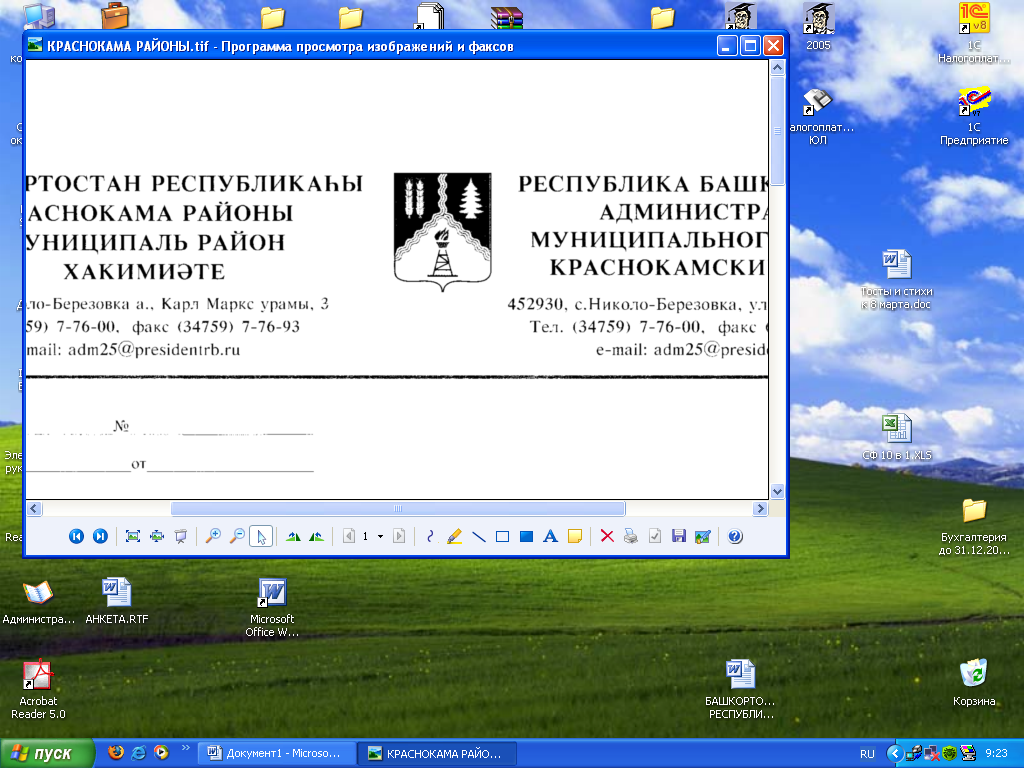 РЕСПУБЛИКА БАШКОРТОСТАНМУНИЦИПАЛЬНЫЙ РАЙОНКРАСНОКАМСКИЙ РАЙОНРАЗДОЛЬЕАУЫЛ СОВЕТЫАУЫЛ БИЛӘМӘҺЕ ХАКИМИӘТЕАДМИНИСТРАЦИЯСЕЛЬСКОГО ПОСЕЛЕНИЯРАЗДОЛЬЕВСКИЙСЕЛЬСОВЕТ452935, Раздолье ауылы, Йәштәр урамы, 3Б;Тел. (34759) 7-05-39, факс (34759) 7-05-34e-mail: razdol-krasn@yandex.ru452935,д. Раздолье, ул. Молодежная, 3Б:Тел. (34759) 7-05-39, факс (34759) 7-05-34e-mail: razdol-krasn@yandex.ru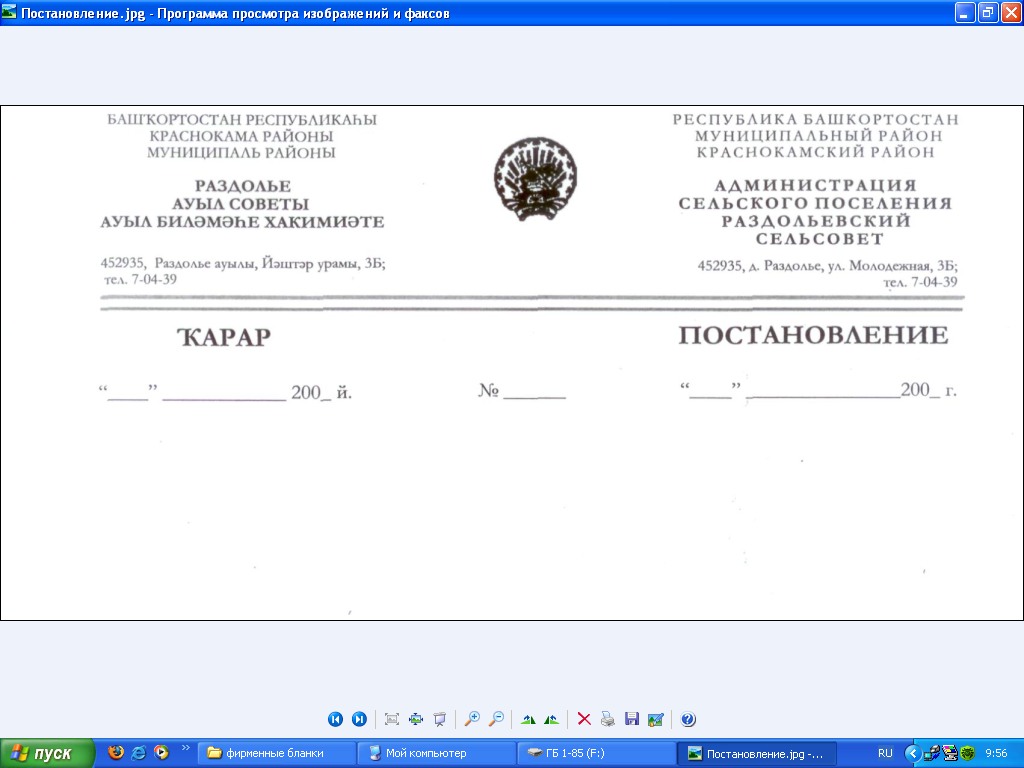 « 03 » _апреля    2020_й.№ 35« 03»  апреля_ 2020 г..